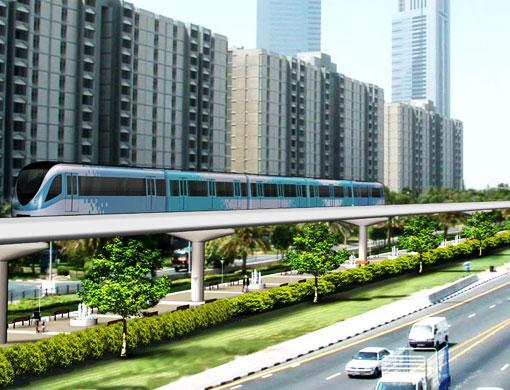 Assignment #1 Hometown Transportation and Land DevelopmentPrepare a report that details how transportation infrastructure has influenced land uses in your hometown (and vice versa).At a minimum your report shall containbasic hometown statistics such as location, size, and population.a simple map detailing major transportation infrastructure.a brief history from founding date with particular attention to how transportation was associated with the siting of the town.a summary of the currently available modes of transport (pedestrian, bike, road, rail, air, marine) and a summary of their associated infrastructure.an assessment of how new land uses are associated with transportation modes. Due: 5pm Friday October 2, 2009